Power and Conflict Shadow CurriculumYou will need to find out which poems you are missing. Then complete the following tasks:Create a fact file on the poetCreate a research poster or leaflet with context of the poem (if you can) e.g. WWI, Kamikaze pilots etc.Make notes using GCSE Pod, BBC Bitesize and Mr Bruff on YoutubeIf you have a copy of the AQA Power and Conflict Revision Guide you can make annotations on your copy of the poem using that 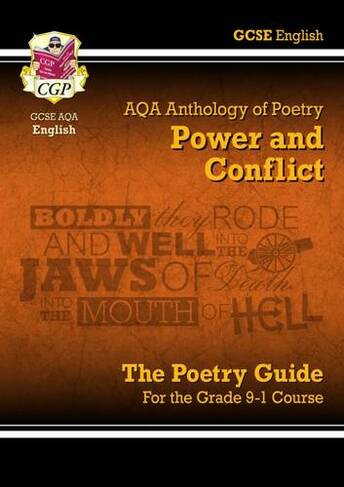 